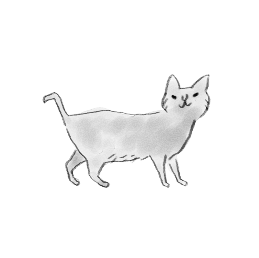 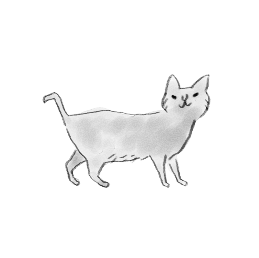 公益社団法人日本精神保健福祉士協会・入会案内公益社団法人日本精神保健福祉士協会・入会案内『全国の精神保健福祉士の仲間とつながろう！』生涯研修制度や機関誌など様々な会員特典あり！ さらに、2021年度入会者には入会特典として「精神保健福祉士業務指針 第３版」を贈呈！！『全国の精神保健福祉士の仲間とつながろう！』生涯研修制度や機関誌など様々な会員特典あり！ さらに、2021年度入会者には入会特典として「精神保健福祉士業務指針 第３版」を贈呈！！詳しくはＷＥＢで！！⇒https://www.jamhsw.or.jp/　NEWS『全国の精神保健福祉士の仲間とつながろう！』（公社）日本精神保健福祉士協会　新規入会者受付中！2021年度入会は「精神保健福祉士業務指針 第３版」を贈呈！　詳しくは⇒https://www.jamhsw.or.jp/